MATÚŠ LACKO, M.A. matusmareklacko@gmail.com  +421 907104183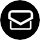 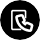  Sokoľany 85, Sokoľany 044 57, Slovak Republic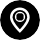 Date of birth: 7th July 1997PROFESSIONAL EXPERIENCEFreelance - Translation and interpreting Self-employed - Košice district - surroundings, Slovak RepublicCorrectorMunicipality of Kechnec - Kechnec, Slovak RepublicCustomer Care Representative - Tech SupportAT&T Global Network Services Slovakia,s.r.o. - Košice, Slovak RepublicTranslation assistantJonathan Gresty, MA, PhD. and David Lee McLean, M.AMAR 2022 - NowMAR 2021 - NOV 2021JUNE 2021 - OCTOBER 2021JAN 2017 - JAN 2020SKILLSMicrosoft Word - ExpertMicrosoft Excel - IntermediateMicrosoft PowerPoint - ExpertInternet - ExpertEmail - ExpertLANGUAGE PROFFICIENCYEnglish	- Expert (C2)Slovak	- Expert (C2)Assistance with translations of professional texts. Professional experience within the study.German	- Intermediate (B2)Spanish	- Beginner (A1)Internship - Repair of Vehicle EquipmentÖsterreichische Bundesbahnen, LinzMAY 2014 - JUNE 2014DRIVING LICENCERepair, inspection and installation of electrical equipment for vehicles. Engineering of locomotives, their signalling equipment and other parts.EDUCATIONUniversity of PrešovEnglish Language and Anglophone Cultures (Master) Faculty of Arts - Prešov, Slovak Republic2019 - 2021University of PrešovEnglish Language and Anglophone Cultures (Bachelor)Secondary Industrial Transport SchoolElectrical engineering in transport and telecommunicationsKošice, Slovak Republic2012 - 2016SUPPLEMENTARY INFORMATION Teamwork and problem solving.Interests in foreign cultures, learning languages, reading books in foreign languages, travelling, chess, art, improving in various areas.Faculty of Arts - Prešov, Slovak Republic2016 - 2019